◙1	Конвертирайте списъка по-долу в таблица с 3 колони. 
Като разделител задайте табулатора (Tabs).....................................................................Това е автоматично създаден списък на българските градове с над 100 000 жители, подредени по брой на населението според официални данни от 14 юни 2005 на ЕСГРАОН за жителите с постоянен адрес в съответния град.Прираст(‰)	Жители	Град2,4	1238595	София-1,1	376441	Пловдив0,4	342941	Варна1,7	212486	Бургас-4,1	177704	Русе-2	163567	Стара Загора-6,7	138887	Плевен-3,7	115878	Добрич-2,8	112645	Сливен-3,6	103447	Шумен.......................................................................Списъкът на градовете в България по прираст на населението е изработен на основата на официалните статистики, публикувани от ЕСГРАОН. Обхваща периода от 15 декември 2004 до 14 юни 2005.	Помощ◙2	Разместете колоните така, че да се подредят в реда: “Град, Жители, Прираст”Вмъкнете празна колона отляво.Вмъкнете 4-та колона отдясно. В заглавния й ред напишете “Пощ. Код.” 
и попълнете данните за пощенските кодове.Пощ. КодСофия		1000Пловдив	4000Варна		9000Бургас		8000Русе		7000Стара Загора	6000Плевен	5800Добрич	9300Сливен	8800Шумен	9700Вмъкнете 1 ред най-отгоре.	Помощ◙3	Слейте клетките в 1-ви ред и напишете заглавие:
  		“Градове в България с над 100 000 жители”Слейте клетките в 1-ва колона и напишете “България”			Помощ◙4	Оптимизирайте размерите на таблицата според текста в нея.		Помощ◙5	Форматирайте текста в таблицата:Заглавния ред: 	16 pt, Bold, центриран вертикално и хоризонтално2-ри ред:		14 pt, Bold1-ва колона	24 pt, Bold, вертикално ориентиран текст центриран вертикално и хоризонтално2-ра колона		тектът подравнен вляво3-та колона		тектът подравнен вдясно4, 5 колони		текстът центриран◙6	Центрирайте цялата таблица ◙7	Поставете рамки и фон:Външна рамка с двойна линия с дебелина ¾ pt. 1-ви ред и 1-ва колона - рамка с двойна линия с дебелина ¾ pt, оцветени в сиво 25%.  2-ри ред - рамка с двойна линия с дебелина ¾ pt, оцветени в сиво 12,5%ПомощАко сте направили всичко ще получите подобна таблица: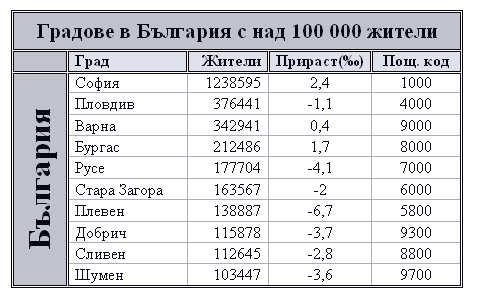 